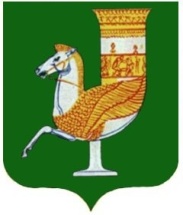 П  О  С  Т  А  Н  О  В  Л  Е  Н  И  Е   АДМИНИСТРАЦИИ   МУНИЦИПАЛЬНОГО  ОБРАЗОВАНИЯ «КРАСНОГВАРДЕЙСКИЙ  РАЙОН»От 13.08.2021г.  №653с. КрасногвардейскоеО внесении изменений в приложение к постановлению администрации МО «Красногвардейский район» № 537 от 26.09.2013 г. «Об утверждении Административного регламента управления образования администрации МО «Красногвардейский район» по предоставлению  муниципальной услуги «Дополнительное образование в образовательных учреждениях дополнительного образования»В целях приведения в соответствие с действующим законодательством нормативных правовых актов администрации района и повышения качества предоставления муниципальной услуги, повышения эффективности деятельности органов местного самоуправления, создания комфортных условий для участников отношений, возникающих при предоставлении муниципальной услуги, руководствуясь постановлением администрации МО «Красногвардейский район» № 583 от 10.10.2011 г. «О разработке и утверждении административных регламентов исполнения муниципальных функций и административных регламентов предоставления муниципальных услуг» и Уставом МО «Красногвардейский район»ПОСТАНОВЛЯЮ:1. Внести изменения в приложение  к постановлению администрации МО «Красногвардейский район» № 537 от 26.09.2013г. «Об утверждении Административного регламента управления образования администрации МО «Красногвардейский район» по предоставлению  муниципальной услуги «Дополнительное образование в образовательных учреждениях дополнительного образования» изложив его в новой редакции согласно приложению к настоящему постановлению.2. Опубликовать настоящее постановление в газете Красногвардейского района «Дружба» и разместить на официальном сайте в сети Интернет администрации муниципального образования «Красногвардейский район».3. Контроль за исполнением данного постановления возложить на управление образования администрации МО «Красногвардейский район»4. Настоящее постановление вступает в силу с момента его опубликования.Глава МО «Красногвардейский район»					       Т.И. Губжоков        Приложениек постановлению администрации МО «Красногвардейский район»От 13.08.2021г.  №653Административный регламент 
по предоставлению муниципальной услуги «Дополнительное образование в образовательных учреждениях дополнительного образования»I. Общие положения1. Предмет регулирования административного регламента1.1. Административный регламент предоставления муниципальной услуги «Дополнительное образование в образовательных учреждениях дополнительного образования» (далее - Регламент) разработан в целях повышения качества оказания и доступности муниципальной услуги, определения сроков, последовательности действий (административных процедур) при предоставлении муниципальной услуги, обеспечения необходимых научно-методических, организационных, кадровых, информационных условий для обучения в образовательных учреждениях дополнительного образования, подведомственных Управлению образования администрации МО «Красногвардейский район» (далее – образовательные учреждения дополнительного образования).2. Круг заявителей2.1. Заявителями на предоставление муниципальной услуги являются физические лица - граждане Российской Федерации, иностранные граждане и лица без гражданства в возрасте от 5 до 18 лет. 2.2. От имени заявителей могут выступать физические лица, имеющие такое право в силу наделения их соответствующими полномочиями в порядке, установленном законодательством Российской Федерации.3. Требования к порядку информирования о предоставлении муниципальной услуги3.1. Информирование о порядке предоставления муниципальной услуги осуществляется:3.1.1. Посредством размещения информации, в том числе о графике приема заявителей и номерах телефонов для справок (консультаций):- по адресу Управления образования администрации МО «Красногвардейский район» (далее – Управление образования);- по адресу МБОУ ДО «Центр дополнительного образования детей» (далее МБОУ ДО «ЦДОД»);- по адресу МБОУ ДО «Детско-юношеская спортивная школа» (далее МБОУ ДО «ДЮСШ»).3.1.2. Центр телефонного обслуживания отсутствует.3.1.3. По адресам электронной почты, предоставленной заявителями.3.1.4. Информация о месте нахождения, графике работы, справочные телефоны, адреса официальных сайтов, электронной почты образовательных учреждений дополнительного образования обращение в которые необходимо для предоставления муниципальной услуги, представлена на официальном сайте управления образования администрации муниципального образования «Красногвардейский район».3.2. Для получения информации по процедуре предоставления муниципальной услуги используются следующие формы консультирования:- индивидуальная консультация при личном обращении;- индивидуальная консультация по телефону;- индивидуальная консультация по почте;- индивидуальная консультация по электронной почте;- публичная устная консультация;- публичная письменная консультация;- на официальном сайте;- на официальном сайте Управления образования и образовательных учреждениях дополнительного образования.3.3. Индивидуальная консультация при личном обращении предоставляется заявителю при личном приеме в Управлении образования и образовательных учреждениях дополнительного образования. 3.4. Индивидуальная консультация по телефону предоставляется заявителю при его обращении по номеру телефона для справок в Управлении образования образовательных учреждениях дополнительного образования.Ответ на телефонный звонок должен начинаться с информации о наименовании Управления образования или образовательных учреждениях дополнительного образования, фамилии, имени, отчестве и должности работника, принявшего телефонный звонок. При невозможности дать ответ на вопрос заявителя, работник, принявший телефонный звонок, обязан переадресовать звонок другому работнику (не более одной переадресации звонка), который может ответить на вопрос заявителя.Время разговора не должно превышать 10 минут. В случае недостаточности времени разговора, работник, принявший телефонный звонок, рекомендует заявителю обратиться письменно, либо предлагает иное удобное для заявителя время консультации.3.5. При консультировании по письменным обращениям ответ на обращение заявителя направляется почтой в адрес заявителя в срок, не превышающий 30 календарных дней со дня поступления письменного обращения.Днем поступления обращения является день регистрации письменного обращения.3.6. При индивидуальном консультировании по электронной почте ответ на обращение заявителя направляется по электронной почте на электронный адрес заявителя в срок, не превышающий 30 календарных дней со дня поступления письменного обращения.3.7. Публичная устная консультация осуществляется начальником Управления образования, руководителем образовательного учреждения дополнительного образования с привлечением средств массовой информации (далее - СМИ).3.8. Публичная письменная консультация осуществляется путем размещения информационных материалов на официальном сайте Управления образования, образовательных учреждениях дополнительного образования и СМИ.3.9. На официальном сайте должны быть размещены следующие информационные материалы: почтовый адрес, адрес электронной почты, справочные телефоны Управления образования и образовательных учреждениях дополнительного образования по которым можно получить консультацию о порядке получения муниципальной услуги, настоящий Регламент с приложениями.3.10. На информационных стендах Управления образования, образовательных учреждениях дополнительного образования размещаются следующие информационные материалы:- информация о порядке предоставления муниципальной услуги, в том числе информация о месте приема заявителей и установленных для приема днях и часах;- перечень нормативных правовых актов, регламентирующих предоставление муниципальной услуги;- формы документов и заявлений, используемых при предоставлении муниципальной услуги.3.11. Информация о поданных заявлениях (запросах), ходе рассмотрения документов и принятия решения по конкретному обращению должна быть доступна заявителям при обращении в Управление образования и образовательные учреждения дополнительного образования.3.12. Предоставление информации заявителям, доступ к сведениям о государственных и муниципальных услугах в электронном виде обеспечивается посредством размещения информации об оказании услуг в электронном виде на информационных стендах в Управлении образования администрации МО «Красногвардейский район» и официальных сайтах образовательных учреждениях дополнительного образования.II. Стандарт предоставления муниципальной услуги1. Наименование муниципальной услуги1.1. «Дополнительное образование в образовательных учреждениях дополнительного образования».2. Наименование органа местного самоуправления, предоставляющего муниципальную услугу2.1. Муниципальная услуга «Дополнительное образование в образовательных учреждениях дополнительного образования» предоставляется Управлением образования в лице образовательных учреждениях дополнительного образования.2.2. Управление образования, образовательные учреждения дополнительного образования при предоставлении муниципальной услуги не взаимодействуют с иными органами исполнительной власти, органами местного самоуправления и организациями.3. Описание результата исполнения муниципальной услугиРезультатом предоставления муниципальной услуги является письменный ответ на запрос заявителя по предоставлению информации о зачислении физического лица в образовательное учреждение дополнительного образования.4. Срок предоставления муниципальной услуги4.1. Письменный запрос заявителя подлежит регистрации в течение одного дня с момента поступления в Управление образования или образовательное учреждение дополнительного образования.4.2. Запрос, содержащий вопросы, решение которых не входит в компетенцию Управления образования и учреждение дополнительного образования направляется в течение семи календарных дней со дня регистрации в соответствующий орган или соответствующему должностному лицу в компетенцию которых входит решение поставленных в запросе вопросов, с уведомлением гражданина, направившего запрос, о его переадресации, за исключением случаев, когда текст запроса не поддается прочтению.4.3. Выдача ответа на запрос или письменный отказ в удовлетворении запроса осуществляется в течение 30 (тридцати) календарных дней со дня регистрации запроса.4.4. При необходимости срок рассмотрения запроса может быть в порядке исключения продлен не более чем на 30 (тридцать) календарных дней с одновременным информированием заявителя и указанием причин продления срока рассмотрения запроса.5. Перечень нормативных правовых актов, регулирующих отношения, возникающие в связи с предоставлением муниципальной услуги5.1. Перечень нормативных правовых актов, регулирующих предоставление муниципальной услуги (с указанием их реквизитов и источников официального опубликования), размещается на сайте управления образования администрации муниципального образования «Красногвардейский район».6. Исчерпывающий перечень документов, необходимых для предоставления муниципальной услуги, подлежащих представлению заявителем, в том числе в электронной форме, порядок их предоставления6.1. Для получения муниципальной услуги заявитель (физическое лицо) представляет в образовательное учреждение дополнительного образования заявление по установленной настоящим Регламентом форме (приложение №2).6.2. Форма заявления, необходимая для получения муниципальной услуги, размещается на официальном сайте Управления образования и информационных стендах Управления образования и образовательных учреждениях дополнительного образования.6.3. Запрос, оформленный в форме заявления, необходимый для получения услуги, может быть представлен заявителем непосредственно или почтовым отправлением, а также в форме электронного документа с использованием информационно-коммуникационных технологий.6.4. Муниципальная услуга оказывается также на основании заявления, поступившего в образовательное учреждение дополнительного образования.6.5. В целях предоставления муниципальной услуги установление личности заявителя может осуществляться в ходе личного приема посредством предъявления паспорта гражданина Российской Федерации либо иного документа, удостоверяющего личность, в соответствии с законодательством Российской Федерации или посредством идентификации и аутентификации в органах, предоставляющих государственные услуги, органах, предоставляющих муниципальные услуги, многофункциональных центрах с использованием информационных технологий, предусмотренных частью 18 статьи 14.1 Федерального закона от 27 июля 2006 года № 149-ФЗ «Об информации, информационных технологиях и о защите информации».6.5. При предоставлении муниципальной услуги, запрещается требовать от заявителя:- представление документов и информации или осуществления действий, представление или осуществление которых не предусмотрено нормативными правовыми актами, регулирующими отношения, возникающие в связи с предоставлением муниципальной услуги;- представление документов и информации, которые в соответствии с нормативными правовыми актами Российской Федерации, нормативными правовыми актами Республики Адыгея и муниципальными правовыми актами находятся в распоряжении органов, предоставляющих услугу, иных государственных органов, органов местного самоуправления и (или) подведомственных государственным органам и органам местного самоуправления организаций, участвующих в предоставлении государственных или муниципальных услуг, могут быть получены путем межведомственного информационного взаимодействия, за исключением документов, указанных в части 6 статьи 7 Федерального закона «Об организации предоставления государственных и муниципальных услуг».6.6.    В целях предоставления муниципальной услуги установление личности заявителя может осуществляться в ходе личного приема посредством предъявления паспорта гражданина Российской Федерации либо иного документа, удостоверяющего личность, в соответствии с законодательством Российской Федерации или посредством идентификации и аутентификации в органах, предоставляющих государственные услуги, органах, предоставляющих муниципальные услуги, многофункциональных центрах с использованием информационных технологий, предусмотренных частью 18 статьи 14.1 Федерального закона от 27 июля 2006 года № 149-ФЗ «Об информации, информационных технологиях и о защите информации».6.7. Муниципальные бюджетные образовательные учреждения муниципального образования «Красногвардейский район» при предоставлении муниципальной услуги руководствуются требованиями единого стандарта, устанавливаемого Правительством Российской Федерации, в случаях предусмотренных федеральными законами.7. Перечень документов, необходимых для предоставления муниципальной услуги, которые находятся в распоряжении государственных органов, органов местного самоуправления и иных органов, участвующих в предоставлении муниципальных услуг и которые заявитель вправе представить, а также способы их получения заявителями, в том числе в электронной форме, порядок их предоставления7.1. Для представления муниципальной услуги не требуется иных документов, которые находятся в распоряжении государственных органов, органов местного самоуправления и иных органов, участвующих в предоставлении муниципальной услуги.8. Указание на запрет требовать от заявителя документов, запрашиваемых в рамках межведомственного информационного взаимодействия8.1. При предоставлении муниципальной услуги, запрещается требовать от заявителя:- представление документов и информации или осуществления действий, представление или осуществление которых не предусмотрено нормативными правовыми актами, регулирующими отношения, возникающие в связи с предоставлением муниципальной услуги;- представление документов и информации, которые в соответствии с нормативными правовыми актами Российской Федерации, нормативными правовыми актами Республики Адыгея и муниципальными правовыми актами находятся в распоряжении органов, предоставляющих услугу, иных государственных органов, органов местного самоуправления и (или) подведомственных государственным органам и органам местного самоуправления организаций, участвующих в предоставлении государственных или муниципальных услуг, могут быть получены путем межведомственного информационного взаимодействия, за исключением документов, указанных в части 6 статьи 7 Федерального закона «Об организации предоставления государственных и муниципальных услуг».9. Перечень оснований для отказа в приеме документов, необходимых для предоставления муниципальной услуги9.1. Основанием для отказа в приеме документов является представление документов лицом, не относящимся к кругу заявителей или имеющим такое право в силу наделения их заявителями соответствующими полномочиями в порядке, установленном законодательством Российской Федерации.10. Перечень оснований для приостановления или отказа в предоставлении муниципальной услуги10.1. Оснований для приостановления муниципальной услуги законодательством Российской Федерации нормативно-правовыми актами Республики Адыгея не предусмотрено.10.2. Основанием для отказа в предоставлении муниципальной услуги является:- наличие в предоставленных заявителем документах недостоверной или искаженной информации;- запрос о предоставлении информации, отнесенной действующим законодательством к конфиденциальной.11. Перечень услуг, которые являются необходимыми и обязательными для предоставления муниципальной услуги, в том числе, сведения о документе (документах), выдаваемом (выдаваемых) организациями, участвующими в предоставлении услуги11.1. Законодательством Российской Федерации и Республики Адыгея не предусмотрены услуги, которые являются необходимыми и обязательными для предоставления данной муниципальной услуги12. Порядок, размер и основание взимания государственной пошлины или иной платы, взимаемой за предоставление муниципальной услуги12.1. Муниципальная услуга предоставляется без взимания государственной пошлины или иной платы в соответствии с действующим законодательством.13. Порядок, размер и основания взимания платы за предоставление услуг, которые являются необходимыми обязательными для предоставления услуги, включая информацию о методике расчета размера такой платы13.1. Порядок, размер и основания взимания платы за предоставление услуг, которые являются необходимыми обязательными для предоставления услуги, включая информацию о методике расчета размера такой платы не предусмотрены в связи с отсутствием в законодательстве Российской Федерации и Республики Адыгея указанных услуг.14. Максимальный срок ожидания в очереди при подаче запроса о предоставлении муниципальной услуги, услуги, предоставляемой организацией, участвующей в предоставлении муниципальной услуги, и при получении результата предоставления муниципальной услуги14.1. Максимальный срок ожидания в очереди при подаче заявления о предоставлении муниципальной услуги и при получении результата предоставления муниципальной услуги не должен превышать 15 минут.15. Срок и порядок регистрации запроса заявителя о предоставлении муниципальной услуги и услуги, предоставляемой организацией, участвующей в предоставлении муниципальной услуги, в том числе в электронной форме15.1. Запрос и документы, поступившие от заявителя образовательное учреждение дополнительного образования, подведомственное Управлению образования для получения муниципальной услуги (в том числе представленные в форме электронного документа), регистрируются в течение одного рабочего дня с даты их поступления должностными лицами образовательного учреждения дополнительного образования в порядке очередности в соответствии с общим порядком делопроизводства, установленным в Управлении образования, образовательных организациях.16. Требования к помещениям, в которых предоставляется муниципальная услуга, предоставляемым организацией, участвующей в предоставлении муниципальной услуги, к месту ожидания и приема заявлений, размещению и оформлению визуальной, текстовой и мультимедийной информации о порядке предоставления таких услуг16.1. Помещение, в котором предоставляется муниципальная услуга, обеспечивается необходимыми для предоставления муниципальной услуги оборудованием, канцелярскими принадлежностями, офисной мебелью, системой кондиционирования воздуха, телефоном, компьютером с возможностью печатью и выхода в Интернет, а также доступом к материалам в электронном виде или на бумажном носителе, содержащим следующие документы (сведения):- нормативные правовые акты Российской Федерации, устанавливающие обязательные требования к предоставлению муниципальной услуги;- перечень и образцы оформления документов, которые представляются для получения архивной справки;- текст настоящего Регламента.16.2. Визуальная текстовая информация, размещаемая на информационных стендах обновляется по мере изменения действующего законодательства, регулирующего предоставление данной услуги и изменения справочных сведений. Информационные стенды размещаются в местах, обеспечивающих свободный доступ к ним, и располагаются на уровне глаз стоящего человека. При изготовлении информационных материалов для стендов используется шрифт Times New Roman размером не менее 14.Мультимедийная информация о порядке предоставления муниципальной услуги не предусмотрена.16.3. Места ожидания предоставления муниципальных услуг оборудуются стульями или другой мебелью, обеспечивающей комфортные условия для заявителей. Количество мест ожидания определяется, исходя из фактической нагрузки возможностей их размещения в здании, но не менее 2 (двух) мест.16.4. В местах ожидания предоставления муниципальной услуги предусматриваются доступные места общественного пользования.16.5. В целях обеспечения условий доступности для инвалидов и лиц с ограниченными возможностями здоровья должны быть предусмотрены:- размещение в доступных местах и в адаптированной форме (с учетом их особых потребностей) информационные материалы, указанные в п. 3.10, 3.11 подраздела 2 (информация должна быть выполнена крупным рельефно-контрастным шрифтом (на белом или желтом фоне);- размещение на высоте от 0,85 до 1 м. панели с кнопкой вызова стилизованной значком «Инвалид» на белом или желтом фоне.16.6.Требования к местам предоставления муниципальной услуги.16.6.1. Состояние помещений образовательных учреждений дополнительного образования должно отвечать требованиям санитарно-эпидемиологических правил и норм СанПиНа.16.6.2. Образовательных учреждений дополнительного образования предоставляющие услугу должны быть размещены в специально предназначенных зданиях и помещениях, доступных для населения. Помещения должны быть обеспечены всеми средствами коммунально-бытового обслуживания и оснащены телефонной связью.16.6.3. Площадь, занимаемая образовательным учреждением дополнительного образования, должна обеспечивать размещение работников и потребителей Услуги и предоставление им услуги в соответствии с санитарно-эпидемиологическими требованиями (СанПиН 2.4.2.2821-10).16.6.4. В здании образовательного учреждения дополнительного образования, предоставляющего Услугу, должны быть следующие помещения:- учебные помещения (кабинеты), спортивные залы;- гардеробная, душевые кабинки, раздевалки (для мальчиков и девочек отдельно);- специализированные помещения (актовый зал, студии, тренажерные залы, иные специализированные помещения).16.6.5. По размерам (площади) и техническому состоянию помещения образовательные учреждения дополнительного образования должны отвечать требованиям санитарно-гигиенических норм и правил, правил противопожарной безопасности, безопасности труда и быть защищены от воздействия факторов, отрицательно влияющих на качество предоставляемой Услуги (повышенной температуры воздуха, запыленности, загрязненности, шума, вибрации и т.д.).Помещения образовательных учреждений дополнительного образования следует размещать в наземных этажах зданий. Не допускается размещать помещения для пребывания детей в подвальных и цокольных этажах.16.6.6. Размеры площадей основных и дополнительных помещений принимаются в соответствии с требованиями санитарных и строительных норм и правил в зависимости от реализации программ дополнительного образования, единовременной вместимости, технологии процесса обучения, инженерно-технического оборудования, оснащения необходимой мебелью.Здания образовательных учреждений дополнительного образования должны быть оборудованы системами хозяйственно-питьевого, противопожарного и горячего водоснабжения, канализацией и водостоками.Основные помещения образовательных учреждений дополнительного образования должны иметь естественное освещение.17. Показатели доступности и качества муниципальной услуги17.1. Показателями доступности и качества предоставления муниципальной услуги являются:- открытый доступ заявителей и других лиц к информации о порядке и сроках предоставления муниципальной услуги, порядке обжалования действий (бездействия) должностных лиц Управления образования и учреждениях дополнительного образования;- соблюдение стандарта предоставления муниципальной услуги;- отсутствие жалоб заявителей на действия (бездействие) должностных лиц при оказании муниципальной услуги;- оперативность вынесения решения в отношении рассматриваемого заявления;- полнота и актуальность информации о порядке предоставления муниципальной услуги;- возможность получения заявителем информации о ходе предоставления муниципальной услуги;- отсутствие жалоб на некорректное, невнимательное отношение к заявителям (их законным представителям)17.2. В процессе предоставления муниципальной услуги заявитель при личном обращении взаимодействует с должностным лицом максимум дважды (при подаче заявления и при выдаче ответа) до 15 минут каждый раз.17.3. Возможность с помощью информационных ресурсов администрации муниципального образования «Красногвардейский район», Управления образования в информационно-телекоммуникационной сети «Интернет»:- подачи заявителем запроса и документов для предоставления муниципальной услуги в электронном виде;- получения заявителем сведений о ходе рассмотрения запроса о предоставлении муниципальной услуги в электронном виде;- получения заявителем результатов предоставления муниципальной услуги в электронном виде.18. Иные требования, в том числе учитывающие особенности предоставления муниципальной услуги в многофункциональных центрах предоставления государственных и муниципальных услуг и особенности предоставления муниципальной услуги в электронном виде18.1. Электронное обращение посредством официального сайта и электронной почты Управления образования, образовательного учреждения дополнительного образования направляется заявителем только для получения информации о зачислении физического лица в образовательное учреждение дополнительного образования.18.2. Ответ на электронное заявление направляется в форме электронного документа по адресу электронной почты, указанному в электронном заявлении или в письменной форме по почтовому адресу, указанному в электронном заявлении.18.3. Предоставление данной муниципальной услуги в МФЦ не предусмотрено.18.4. Для заявителей на официальном сайте администрации Управления образования в информационно-телекоммуникационной сети «Интернет» обеспечивается возможность:- доступа заявителей к сведениям о муниципальной услуге и получения информации о порядке предоставления муниципальной услуги;- копирования и заполнения в электронной форме запроса о предоставлении муниципальной услуги;- получения заявителем сведений о ходе и (или) результате предоставления муниципальной услуги.III. Состав, последовательность и сроки выполнения административных процедур (действий), требования к порядку их выполнения, в том числе особенности выполнения административных процедур (действий) в электронной форме1. Исчерпывающий перечень административных процедур предоставления муниципальной услуги1.1. При предоставлении муниципальной услуги осуществляются следующие административные процедуры:- прием, проверка и регистрация заявления (запроса) и прилагаемых документов, необходимых для предоставления муниципальной услуги в соответствии с настоящим регламентом;- подготовка ответа на запрос или отказ в предоставлении муниципальной услуги;- выдача заявителю ответа или отказа в предоставлении муниципальной услуги в том числе, по его желанию, в электронной форме.1.2. Блок-схема предоставления муниципальной услуги приведена в приложении №3 к настоящему Регламенту.2. Прием, проверка и регистрация заявления (запроса) и прилагаемых документов, необходимых для предоставления муниципальной услуги в соответствии с настоящим регламентом2.1. Основанием для начала исполнения административной процедуры «Прием и регистрация заявления, необходимого для предоставления муниципальной услуги является поступление письменного запроса в Управление образования или образовательное учреждение дополнительного образования, в том числе, по электронной почте (образец формы запроса - в приложении №3 к настоящему регламенту).2.2. Прием и регистрация письменного запроса заявителя, поступившего в Управление образования или образовательное учреждение дополнительного образования по почте, в том числе, электронной, нарочно или через официальный сайт осуществляется специалистом, ответственным за организацию делопроизводства (далее - специалист).2.3. При поступлении по электронной почте запрос распечатывается специалистом в дальнейшем работа с ним ведется как с письменным запросом в соответствии с Регламентом.2.4. Письменный запрос в течение одного рабочего дня с даты поступления регистрируется специалистом в Журнале входящих документов, в котором указываются следующие сведения:- фамилия, инициалы заявителя, его адрес;- дата регистрации запроса;- краткое содержание вопроса, с которым обратился заявитель;- сроки рассмотрения запроса.2.5. В случае поступления запроса в выходной или праздничный день, регистрация производится в первый рабочий день после выходного дня или праздничного дня.2.6. Запрос, прошедший регистрацию, передается на рассмотрение начальнику (если запрос поступил в Управление образования) либо директору образовательногоучреждения дополнительного образования (в случае поступления запроса в образовательное учреждение дополнительного образования).2.7. Начальник Управления образования или директор образовательногоучреждения дополнительного образования рассматривает запрос в день его поступления и дает указание исполнителю в форме резолюции о порядке и сроке исполнения.2.8. Запрос с резолюцией передается на исполнение ответственному должностному лицу в течение одного рабочего дня после рассмотрения начальником Управления образования или директором образовательного учреждения дополнительного образования2.9. Процедура по приму и регистрации запроса заявителя осуществляется в течение не более трех дней со дня поступления запроса.2.10. Специалистом осуществляется предварительное рассмотрение запроса на предмет соответствия требованиям, предъявляемым к форме заявления настоящим Регламентом.2.11. Результатом выполнения административной процедуры по приему и регистрации запроса заявителя является передача запроса с резолюцией руководителя должностному лицу, назначенному исполнителем запроса заявителя.3. Подготовка ответа на запрос или отказ в предоставлении муниципальной услуги3.1. Основанием для начала процедуры «Подготовка ответа на запрос или отказ в предоставлении муниципальной услуги» является факт передачи запроса должностному лицу, назначенному исполнителем запроса заявителя.3.2. Исполнитель:- обеспечивает объективное, всестороннее и своевременное рассмотрение запроса, в случае необходимости-с участием гражданина, направившего запрос;- готовит проект ответа на запрос не позднее 2 рабочих дней до истечения срока предоставления услуги;- предоставляет подготовленный проект письма в порядке делопроизводства на подпись руководителю или его заместителю.3.3. Начальник Управления образования либо директор образовательного учреждения дополнительного образованияподписывает ответ на запрос или письменный отказ в удовлетворении запроса.3.4. Подписанные ответ на запрос или письменный отказ в удовлетворении запроса регистрируются специалистом в Книге регистрации исходящих писем с проставлением на них даты регистрации и регистрационного номера.3.5. Процедура, устанавливаемая настоящим пунктом, осуществляется в течение не более 25 календарных дней с момента окончания предыдущей процедуры.3.6. В случае, если письменный запрос заявителя содержит вопросы, рассмотрение которых не входит в компетенцию Управления образования и учреждениях дополнительного образования, подведомственных Управлению образования, то исполнитель в течение 5 календарных дней со дня получения им запроса, готовит проекты письма о направлении в установленном порядке запроса по принадлежности, а также уведомление заявителю о переадресации запроса.3.7. В случаях, предусмотренных пунктом 10 раздела II настоящего Регламента, исполнитель в течение 25 календарных дней со дня получения запроса готовит проект ответа об отказе в предоставлении услуги.3.8. Результат административной процедуры по подготовке ответа на запрос или отказ в предоставлении муниципальной услуги - подписанные руководителем ответ или отказ в удовлетворении запроса.4. Выдача заявителю ответа или отказа заявителю в предоставлении муниципальной услуги в том числе, по его желанию, в электронной форме4.1. Основанием для начала исполнения административной процедуры «Выдача заявителю ответа или отказа в предоставлении муниципальной услуги в том числе, по его желанию, в электронной форме» является регистрация ответа или отказа в предоставлении услуги, подписанных руководителем, в Книге исходящих писем Управления образования и/или образовательном учреждении дополнительного образования.4.2. Отправка ответа на запрос заявителя по почте осуществляется специалистом, ответственным за организацию делопроизводства.4.3. Отправка по электронной почте ответа на запрос заявителя осуществляется исполнителем запроса заявителя.4.4. Снятие с контроля и отметка об исполнении осуществляется специалистом, ответственным за организацию делопроизводства.4.5. Вторые экземпляры ответа или письменного отказа в предоставлении услуги, в зависимости от желания заявителя, направляются ему почтой или в сканированном виде по адресу электронной почты, указанному в заявлении, исполнителем запроса заявителя. Первый экземпляр остается у исполнителя.4.6. Административная процедура по выдаче ответа или письменного отказа заявителю осуществляется в течение не более двух дней с момента окончания предыдущей процедуры.4.7. Способ отправки ответа на запрос заявителя определяется исполнителем по желанию заявителя, при его отсутствии - ориентируясь на способ получения запроса и наличие контактной информации (почтовый или электронный адрес, факс и т.п.).4.8. Результатом выполнения административной процедуры по выдаче заявителю ответа на запрос является выдача (отправка) заявителю ответа или отказа заявителю в предоставлении муниципальной услуг.IV. Формы контроля за исполнением административного регламента1. Порядок осуществления текущего контроля за соблюдением и исполнением ответственными лицами положений административного регламента и иных нормативных правовых актов, устанавливающих требования к предоставлению муниципальной услуги, а также принятием ими решений1.1. Текущий контроль за соблюдением последовательности действий, определенных административными процедурами по предоставлению муниципальной услуги осуществляется:- в случае поступления запроса в Управление образования - начальником - на основании сведений, регулярно получаемых от исполнителей и данных систем электронного документооборота;- в случае поступления запроса в образовательное учреждение дополнительного образования- директором, на основе тех же сведений.2. Порядок и периодичность осуществления плановых и внеплановых проверок полноты и качества предоставления муниципальной услуги, в том числе порядок и формы контроля за полнотой и качеством предоставления муниципальной услуги2.1. Решение об осуществлении плановых и внеплановых проверок полноты и качества предоставления муниципальной услуги, принимается руководителем организации.2.2. Плановые проверки проводятся на основании годовых планов работы Управления образования, образовательных учреждениях дополнительного образования; внеплановые проверки проводятся при выявлении нарушений при предоставлении муниципальной услуги.2.3. Плановые и внеплановые проверки проводятся уполномоченными должностными лицами Управления образования на основании соответствующих локальных актов.2.4. Проверки проводятся с целью выявления и устранения нарушений прав заявителей и привлечения должностных лиц к ответственности. Результаты проверок отражаются отдельной справкой или актом.2.5. Все плановые проверки должны осуществляться регулярно, установленные формы отчетности по предоставлению муниципальной услуги, должны подвергаться анализу. По результатам проверок, анализа должны быть осуществлены необходимые меры по устранению недостатков3. Ответственность должностных лиц за решения и действия (бездействие), принимаемые (осуществляемые) ими в ходе предоставления муниципальной услуги3.1. По результатам проведенных проверок в случае выявления нарушений прав заявителей должностные лица привлекаются к ответственности в порядке, установленном законодательством Российской Федерации.3.2. Ответственность должностных лиц за решения и действия (бездействие), принимаемые (осуществляемые) ими в ходе предоставления муниципальной услуги закрепляются в их должностных регламентах.3.3. Должностное лицо несет персональную ответственность за:- соответствие результатов рассмотрения документов, представленных заявителем, требованиям законодательства Российской Федерации;Соблюдение сроков и порядка приема документов, правильность регистрации заявлений (запросов) на предоставление муниципальной услуги;- соблюдение порядка, в том числе сроков принятия решения о предоставлении муниципальной услуги;- достоверность предоставленной информации.V. Досудебный (внесудебный) порядок обжалования решений и действий (бездействия) Управления образования, образовательной организации, а также должностных лиц при предоставлении муниципальной услуги1. Информация для заявителя о его праве подать жалобу на решение и (или) действие (бездействие) Управления образования, образовательное учреждение дополнительного образования и (или) должностных лиц Управления образования, образовательных учреждений дополнительного образования1.1. Заявитель имеет право обратиться с жалобой на нарушение порядка предоставления муниципальной услуги, выразившееся в неправомерных решениях и действиях (бездействие) должностных лиц при предоставлении муниципальной услуги, (далее - жалоба) в том числе в случаях, предусмотренных статьей 11.2 Федерального закона от 27 июля 2010 года №210-ФЗ «Об организации предоставления государственных и муниципальных услуг» в письменной форме на бумажном носителе или электронной форме.2. Органы власти и уполномоченные на рассмотрение жалобы должностные лица, которым может быть направлена жалоба3.1. Жалоба на нарушение порядка предоставления муниципальной услуги, выразившееся в неправомерных решениях и действиях (бездействие) должностных лиц при предоставлении муниципальной услуги, подается непосредственно в орган исполнительной власти (или организацию), где они занимают должность.3. Порядок подачи и рассмотрения жалобы3.1. В случае подачи жалобы при личном приеме заявитель представляет документ, удостоверяющий его личность в соответствии с законодательством Российской Федерации.3.2. Заявитель, подавший жалобу, несет ответственность в соответствии с законодательством за достоверность сведений, содержащихся в представленной жалобе.3.3. Жалоба оформляется в произвольной форме с учетом требований, предусмотренных законодательством Российской Федерации.3.4. Жалоба может быть доставлена лично заявителем, а также посредством почтового отправления, с использованием информационно-коммуникационной сети «Интернет».3.5. Жалоба должна содержать:3.5.1. Название органа исполнительной власти, предоставляющего муниципальную услугу, а также фамилию, имя, отчество должностных лиц, предоставляющих муниципальную услугу, решения и действия (бездействие) которых обжалуются.3.5.2. Фамилию, имя, отчество (при наличии), сведения о месте жительства заявителя - физического лица, номер (номера) контактного телефона, адрес (адреса) электронной почты (при наличии) и почтовый адрес, по которым должен быть направлен ответ заявителю.3.5.3. Сведениях об обжалуемых решениях и действиях (бездействии).3.5.4. Доводы, на основании которых заявитель не согласен с решением и действиями (бездействием) образовательной организации, сотрудника образовательной организации. Заявителем могут быть представлены документы (при наличии), подтверждающие доводы заявителя, либо их копии.3.6. В случае, если жалоба подается через представителя заявителя, также представляется документ, подтверждающий полномочия на осуществление действий от имени заявителя. В качестве документа, подтверждающего полномочия на осуществление действий от имени заявителя, может быть представлена оформленная в соответствии с законодательством Российской Федерации доверенность (для физических лиц).33.7. Жалоба подлежит регистрации в течение одного рабочего дня с момента поступления жалобы с присвоением ей регистрационного номера.3.8. При подаче жалобы в электронном виде документы, указанные в пункте 57 Регламента, могут быть представлены в форме электронных документов, подписанных электронной подписью, вид которой предусмотрен законодательством Российской Федерации, при этом документа, удостоверяющего личность заявителя, не требуется.3.9. В случае, если принятие решения по жалобе не входит в компетенцию Управления образования, в течение 3 рабочих дней со дня ее регистрации Управление образования направляет жалобу в уполномоченный на ее рассмотрение орган и в письменной форме информирует заявителя о перенаправлении жалобы. При этом срок рассмотрения жалобы исчисляется со дня регистрации жалобы в уполномоченном на ее рассмотрение органе.3.10. Жалоба, поступившая в Управление образования, подлежит рассмотрению должностным лицом Управления образования, уполномоченным на рассмотрение жалоб.3.11. Уполномоченными на рассмотрение жалоб должностными лицами являются:при рассмотрении жалобы на решение и (или) действие (бездействие) муниципального служащего, заместителя начальника Управления образования или директора образовательного учреждения дополнительного образования- начальник Управления образования;жалоба на решение и (или) действие (бездействие) начальника Управления образования жалоба передается в Администрацию муниципального образования «Красногвардейский район» на имя Главы Администрации.3.12. Уполномоченное на рассмотрение жалоб должностное лицо обеспечивает:прием и рассмотрение жалоб;направление жалоб в уполномоченный на их рассмотрение орган.3.13. Заявитель вправе подать жалобу на государственных языках Республики Адыгея.3.14. Ответ на жалобу дается на языке обращения. В случае невозможности дать ответ на языке обращения используется государственный язык Российской Федерации.4. Сроки рассмотрения жалобы4.1. Жалоба, поступившая в Управление образования, подлежит регистрации не позднее следующего рабочего дня со дня ее поступления. Жалоба рассматривается в течение пятнадцати рабочих дней со дня ее регистрации, а в случае обжалования отказа образовательного учреждения дополнительного образования, сотрудником образовательного учреждения дополнительного образования в приеме документов у заявителя либо в исправлении допущенных опечаток и ошибок или в случае обжалования заявителем нарушения установленного срока таких исправлений - в течение 5 рабочих дней со дня ее регистрации.5. Перечень оснований для приостановления рассмотрения жалобы, в случае если возможность приостановления предусмотрена федеральным законодательством5.1. Оснований для приостановления рассмотрения жалобы законодательством Российской Федерации не предусмотрено.6. Результат рассмотрения жалобы6.1. По результатам рассмотрения жалобы Управление образования принимает одно из следующих решений:- удовлетворяет жалобу, в том числе в форме отмены принятого решения;- исправляет допущенные опечатки и (или) ошибки в выданных в результате предоставления муниципальной услуги документах, возвращает заявителю денежные средства взимание которых не предусмотрено нормативными правовыми актами Российской Федерации, а также в иных формах, предусмотренных законодательством Российской Федерации, нормативными правовыми актами Республики Адыгея;- отказывает в удовлетворении жалобы.6.2. При удовлетворении жалобы Управление образования принимает исчерпывающие меры по устранению выявленных нарушений, в том числе по выдаче заявителю результата муниципальной услуги, не позднее 5 рабочих дней со дня принятия решения, указанного в пункте 67 Регламента, если иное не установлено законодательством Российской Федерации.7. Порядок информирования заявителя о результатах рассмотрения жалобы7.1. Ответ по результатам рассмотрения жалобы направляется заявителю не позднее дня, следующего за днем принятия решения, в письменной форме или по желанию заявителя ответ по результатам рассмотрения жалобы направляется в электронной форме.7.2. В ответе по результатам рассмотрения жалобы указываются:- наименование органа, рассмотревшего жалобу, должность, фамилия, имя, отчество (при наличии) должностного лица, принявшего решение по жалобе;- номер, дата, место принятия решения, включая сведения о должностном лице, решение или действие (бездействие) которого обжалуется;- фамилия, имя, отчество (при наличии) или наименование заявителя;- основания для принятия решения по жалобе;- принятое по жалобе решение;- в случае если жалоба признана обоснованной, - сроки устранения выявленных нарушений, в том числе срок предоставления результата муниципальной услуги;- сведения о порядке обжалования принятого по жалобе решения.7.3. Ответ по результатам рассмотрения жалобы подписывается уполномоченным на рассмотрение жалоб должностным лицом.7.4. Управление образования отказывает в удовлетворении жалобы в следующих случаях:- наличие вступившего в законную силу решения суда, арбитражного суда по жалобе о том же предмете и по тем же основаниям;- подача жалобы лицом, полномочия которого не подтверждены в порядке, установленном законодательством Российской Федерации;- наличие решения по жалобе, принятого ранее в отношении того же заявителя и по тому же предмету жалобы.7.5. Управление образования вправе оставить жалобу без ответа в следующих случаях:- наличие в жалобе нецензурных либо оскорбительных выражений, угроз жизни, здоровью и имуществу должностного лица, а также членов его семьи;- отсутствие возможности прочитать какую-либо часть текста жалобы, фамилию, имя, отчество (при наличии) и (или) почтовый адрес заявителя, указанные в жалобе.8. Порядок обжалования решения по жалобе8.1. Заявитель имеет право обжаловать решение Управления образования по жалобе вышестоящим должностным лицам или в судебном порядке в соответствии с законодательством Российской Федерации.9. Право заявителя на получение информации и документов, необходимых для обоснования и рассмотрения жалобы9.1. Заявитель имеет право на получение информации и документов, необходимых для обоснования и рассмотрения жалобы в письменной форме по почте, с использованием сети Интернет, официального сайта образовательного учреждения дополнительного образования, Портала, а также на личном приеме.10. Способы информирования заявителей о порядке подачи и рассмотрения жалобы10.1. Информирование заявителей о порядке подачи и рассмотрения жалобы осуществляется:в письменной форме;в виде электронных сообщений;по телефону;по почтена личном приеме.Управляющий  делами администрации МО «Красногвардейский район» - начальник общего отдела                                                             А.А. КатбамбетовПриложение №1
к Административному регламенту
«Дополнительное образование у образовательныхучреждениях дополнительного образования»Бланк заявления                   Директору                   ______________________________________________                   (наименование общеобразовательной организации)                   Родителя (законного представителя)                   ______________________________________________                         (фамилия, имя, отчество полностью)                   Место регистрации (адрес):                   ______________________________________________                                   сведения о документе, подтверждающем                   статус законного представителя                   (№, серия, дата выдачи, кем выдан):                   ______________________________________________                   тел. _________________________________________ЗаявлениеПрошу принять в число обучающихся моего сына (дочь):Фамилия (ребенка)________________________________________________________Имя, отчество____________________________________________________Год, месяц, число рождения________________________________________Адрес___________________________________________________________Телефон_________________________________________________________Для занятий в объединении________________________________________Медицинских противопоказаний для данного вида занятий нет, о чем свидетельствует представленная мной медицинская справка.Сведения о родителях:Отец: ФИО___________________________________________________________Место работы___________________________________________________Телефон домашний______________________________________________,Служебный______________________________________________________Мать: ФИО___________________________________________________________Место работы____________________________________________________Телефон домашний_______________________________________________,Служебный______________________________________________________С Уставом учреждения, условиями приема и обучения, лицензией на право образовательной деятельности, Правилами внутреннего трудового распорядка ознакомлен (а).В случае невозможности посещения занятий (по болезни, семейным обстоятельствам и др.) обязуюсь предупредить педагога или администрацию учреждения.____________________                           _______________________________________     Дата заполнения                                                   Подпись / расшифровка Управляющий  делами администрации МО «Красногвардейский район» - начальник общего отдела                                                             А.А. Катбамбетов